СВЕДЕНИЯ О КАНДИДАТЕRENSEIGNEMENTS SUR LE CANDIDATЛИЧНЫЕ ДАННЫЕ 	DONNEES PERSONNELLESСВЕДЕНИЯ О ВЫСШЕМ ОБРАЗОВАНИИ ETUDES SUPERIEURES 3.  ОПЫТ РАБОТЫ EXPERIENCE PROFESSIONNELLE 4. ИНОСТРАННЫЕ ЯЗЫКИ LANGUES ETRANGERES При ответе использовать следующие обозначения Répondre en utilisant le code suivant 5. ОПЫТ РАБОТЫ ЗА ГРАНИЦЕЙ ИЛИ С ИНОСТРАННЫМИ ПАРТНЕРАМИ Expériences à l’étranger ou avec des partenaires étrangers 6. ВАШЕ ПРЕДПРИЯТИЕ В РОССИИ VOTRE ENTREPRISE EN RUSSIE Ваша должностьVotre poste...........................................................	Ваши должностные функции Vos fonctions au sein de l’entreprise ...........................................................	...........................................................	...........................................................	Количество Ваших подчиненныхNombre de collaborateurs sous votre responsabilité...........................................................	Основные производимые товары /предоставляемые услуги Vos produits/services principaux...........................................................	...........................................................	...........................................................	Краткое описание Вашей деятельности на российском рынке Вrève description de votre activité sur le marché russe ...........................................................	...........................................................	...........................................................	...........................................................	...........................................................	Ваши основные зарубежные и российские партнеры и конкуренты Vos principaux partenaires et concurrents russes et étrangers...........................................................	...........................................................	Интерес к инвестиционным проектам во Франции, локализация производства во Франции             Projets d’investissement en France,  localisation de la production en France...........................................................	...........................................................	7. ОБУЧАЮЩИЙ ВИЗИТ ВО ФРАНЦИЮ VISITE D’ETUDE EN FRANCEКонтекст (почему именно французское предприятие) Contexte (pourquoi choisir une entreprise française)...........................................................	Цель проекта для вашей компании и карьерыObjectifs pour votre entreprise et votre carrière...........................................................	Тип интересующего вас предприятия во ФранцииType d’entreprise que vous souhaiteriez rencontrer en France Нашли ли вы уже предприятия/организации/мероприятия, которые вы хотите посетить в рамках визита?Avez-vous identifié des entreprises/organisations que vous souhaiteriez rencontrer ou des évènements/salons à cibler lors de cette visite ? Ваши ожидания от этого визита Vos attentes vis-à-vis de cette visiteВ чём заключается интерес французской компании в сотрудничестве с вашим предприятием En quoi l’entreprise française peut être intéressée par un partenariat avec votre société ПРОЦЕДУРА ОТБОРАPROCEDURE DE SELECTIONэтаПЫ КОНКУРСНОГО ОТБОРА ETAPES DE  1. Подача документов до Clôture des inscriptions 28/09/20172. Рассмотрение заявок / Телефонные собеседования Examens de dossiers/Entretiens téléphoniques 01/10 – 05/10/20173. Формирование групп Composition des groupesОктябрь 2017 Octobre20174. Составление программы визита Elaboration du programme de la visiteОктябрь 2017 Octobre20175. Cтажировки Stages  05-12 novembre/ноября 20176. Продолжительность Durée8 дней 8 joursАнкета кандидата должна быть занесена в системе МОДЕУС, копию анкеты необходимо отправить в Представительство по торговле и инвестициям Посольства Франции в РФ по электронной почте по следующему адресу: Ce dossier doit être renseigné dans MODEUS, 
copie Bureau Business France en Russie à l’adresse suivante : programmepresidentiel@businessfrance.fr КОНТАКТНАЯ ИНФОРМАЦИЯ(ТОЛЬКО ДЛЯ ВОПРОСОВ, НЕ ДЛЯ ОТПРАВКИ АНКЕТ!)ПОСОЛЬСТВО ФРАНЦИИ В РОССИИМосква 115127, ул. Большая Якиманка, 45Представительство по торговле и инвестициям 
Посольства Франции в РФ (Business France Russie)Анатолий МИРЮК, руководитель направления специальных проектов Телефон: +7 495 937 24 58anatole.miriouk@businessfrance.frОльга Алиссова, Координатор проектов межведомственного сотрудничестваТел. : +7 495 937 15 43, olga.alissova@diplomatie.gouv.frАнкета кандидата - 2017DOSSIER DE CANDIDATURE - 2017Президентская программа подготовки управленческих кадров для организаций народного хозяйства Российской ФедерацииProgramme présidentiel de formation des managers russesОбучающий визит во ФранциюVisite d’étude en Franceтема визита 2017:Экология, переработка мусора и устойчивое развитиеEcologie, traitement des déchets, développement durableКрайний срок подачи документовClôture des inscriptions28/09/2017Фамилия:    _____________________________________________Nom : Имя, отчество:     ________________________________________Prénom, Patronyme :Город:         _____________________________________________Ville :Анкета должна  быть заполнена в электронном виде на английском или французском языке.Ce dossier de candidature doit être rempli en anglais ou en français sous format électronique.Фамилия (заглавными буквами)Nom (lettres majuscules)Фамилия (заглавными буквами)Nom (lettres majuscules)Фамилия (заглавными буквами)Nom (lettres majuscules)Фамилия (заглавными буквами)Nom (lettres majuscules)ИмяPrénomИмяPrénomИмяPrénomИмяPrénomДата рождения Date de naissanceМесто и страна рождения   Lieu et pays de naissanceМесто и страна рождения   Lieu et pays de naissanceГражданство NationalitéПолSexe Муж.           Жен. Masculin 	FémininПолSexe Муж.           Жен. Masculin 	FémininПолSexe Муж.           Жен. Masculin 	FémininПолSexe Муж.           Жен. Masculin 	FémininСемейное положение Etat civilХолост (не замужем)  Célibataire          	 	Женат (замужем)  Marié(e)  	Разведен (а)   Divorcé(e)  	              		Иное Autre   Семейное положение Etat civilХолост (не замужем)  Célibataire          	 	Женат (замужем)  Marié(e)  	Разведен (а)   Divorcé(e)  	              		Иное Autre   Семейное положение Etat civilХолост (не замужем)  Célibataire          	 	Женат (замужем)  Marié(e)  	Разведен (а)   Divorcé(e)  	              		Иное Autre   Семейное положение Etat civilХолост (не замужем)  Célibataire          	 	Женат (замужем)  Marié(e)  	Разведен (а)   Divorcé(e)  	              		Иное Autre   АдресAdresseПочтовый индексCode postal АдресAdresseПочтовый индексCode postal ГородVilleСтрана  Pays ГородVilleСтрана  Pays Рабочий телефонTéléphone de bureauМобильный телефонTéléphone portableДомашний телефонTéléphone fixe domicile Рабочий телефонTéléphone de bureauМобильный телефонTéléphone portableДомашний телефонTéléphone fixe domicile Личный электронный адрес E-mail personnelE-mail professionnel Личный электронный адрес E-mail personnelE-mail professionnel Учебное заведение UniversitéУровень образования Diplôme obtenuУровень образования Diplôme obtenuСпециальность SpécialisationДата окончания Date d’obtentionГод прохождения  обучения по президентской программыL’année de formation dans le cadre du Programme présidentielГод прохождения  обучения по президентской программыL’année de formation dans le cadre du Programme présidentielНазвание предприятия Nom de l’entrepriseПериод работы Depuis (date)Должность FonctionПодробное описание Description détailléeAСвободно СourantBХорошо BienCСредне MoyenDНиже среднего FaibleРазговорная речь Expression oraleПонимание устной речиCompréhension oraleЧтение Compréhension écriteПисьмоExpression écriteФранцузский FrançaisАнглийский AnglaisДругие (уточнить) Autres (à préciser)Период работы DateОписание Description détailléeНазвание предприятие и его юридический статусNom de l’entreprise d’origine et statut juridiqueНазвание предприятие и его юридический статусNom de l’entreprise d’origine et statut juridiqueАдрес Adresse Почтовый индекс Code postal Город Ville  Телефон Téléphone Адрес электронный почтыEmailОбласть/Сфера деятельности Secteur / Domaine d’activitéОкружающая среда / ENVIRONNEMENT водоочистка и водоподготовка / Traitement des eaux переработка тбо / Traitement des déchets ménagers переработка промышленных отходов / Traitement de DECHETS INDUSTRIELS утилизация бытовых и промышленных отходов / Recyclage des déchets ménagers et industriels вопросы загрязнения воздуха / Pollution de l'air Оборудование и услуги для окружающей среды / Equipements et services pour l'environnement энергетика / ENERGIES тэц (уголь, газ, мазут) / Centrales thermiques (charbon, gaz, fuel) атомная энергетика / Nucléaire гидроэнергетика / Hydroélectricité Электрооборудование / Equipements électriques углеводороды / Hydrocarbures возобновляемая энергия / Energies renouvelables биоэнергия / Bioénergies энергия моря / Energie marine ветряные электростанции / Eolien Геотермия, аэротермия / Géothermie, aérothermie солнечная генерация / Solaireбиотопливо / Biomasse энергоэффективность и экономия энергии / Efficacité énergétique et économies d'énergies строительная промышленность и инфраструктура / BTP, CONSTRUCTION, INFRASTRUCTURES промышленное и гражданское строительство / Bâtiment, travaux publics жилое строительство / Construction immobilière экологическое строительство / Eco bâtiment инфраструктурные проекты / Infrastructures урбанизм и архитектура / Urbanisme et architecture отделочные строительные работы / Second-œuvre du bâtiment строительное оборудование и материалы /Equipements, matériels pour la construction et le génie civil жилищно-коммунальное хозяйство / services et infrastructures communauxОбласть/Сфера деятельности Secteur / Domaine d’activitéОкружающая среда / ENVIRONNEMENT водоочистка и водоподготовка / Traitement des eaux переработка тбо / Traitement des déchets ménagers переработка промышленных отходов / Traitement de DECHETS INDUSTRIELS утилизация бытовых и промышленных отходов / Recyclage des déchets ménagers et industriels вопросы загрязнения воздуха / Pollution de l'air Оборудование и услуги для окружающей среды / Equipements et services pour l'environnement энергетика / ENERGIES тэц (уголь, газ, мазут) / Centrales thermiques (charbon, gaz, fuel) атомная энергетика / Nucléaire гидроэнергетика / Hydroélectricité Электрооборудование / Equipements électriques углеводороды / Hydrocarbures возобновляемая энергия / Energies renouvelables биоэнергия / Bioénergies энергия моря / Energie marine ветряные электростанции / Eolien Геотермия, аэротермия / Géothermie, aérothermie солнечная генерация / Solaireбиотопливо / Biomasse энергоэффективность и экономия энергии / Efficacité énergétique et économies d'énergies строительная промышленность и инфраструктура / BTP, CONSTRUCTION, INFRASTRUCTURES промышленное и гражданское строительство / Bâtiment, travaux publics жилое строительство / Construction immobilière экологическое строительство / Eco bâtiment инфраструктурные проекты / Infrastructures урбанизм и архитектура / Urbanisme et architecture отделочные строительные работы / Second-œuvre du bâtiment строительное оборудование и материалы /Equipements, matériels pour la construction et le génie civil жилищно-коммунальное хозяйство / services et infrastructures communauxГодовой оборот Chiffre d’affairesГодовой оборот Chiffre d’affairesОкружающая среда / ENVIRONNEMENT водоочистка и водоподготовка / Traitement des eaux переработка тбо / Traitement des déchets ménagers переработка промышленных отходов / Traitement de DECHETS INDUSTRIELS утилизация бытовых и промышленных отходов / Recyclage des déchets ménagers et industriels вопросы загрязнения воздуха / Pollution de l'air Оборудование и услуги для окружающей среды / Equipements et services pour l'environnement энергетика / ENERGIES тэц (уголь, газ, мазут) / Centrales thermiques (charbon, gaz, fuel) атомная энергетика / Nucléaire гидроэнергетика / Hydroélectricité Электрооборудование / Equipements électriques углеводороды / Hydrocarbures возобновляемая энергия / Energies renouvelables биоэнергия / Bioénergies энергия моря / Energie marine ветряные электростанции / Eolien Геотермия, аэротермия / Géothermie, aérothermie солнечная генерация / Solaireбиотопливо / Biomasse энергоэффективность и экономия энергии / Efficacité énergétique et économies d'énergies строительная промышленность и инфраструктура / BTP, CONSTRUCTION, INFRASTRUCTURES промышленное и гражданское строительство / Bâtiment, travaux publics жилое строительство / Construction immobilière экологическое строительство / Eco bâtiment инфраструктурные проекты / Infrastructures урбанизм и архитектура / Urbanisme et architecture отделочные строительные работы / Second-œuvre du bâtiment строительное оборудование и материалы /Equipements, matériels pour la construction et le génie civil жилищно-коммунальное хозяйство / services et infrastructures communaux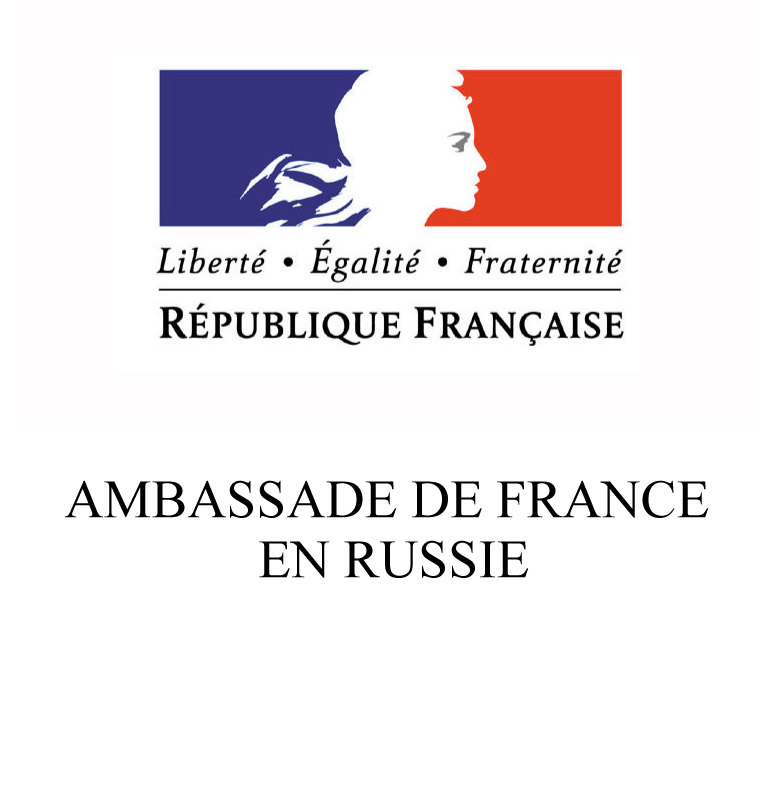 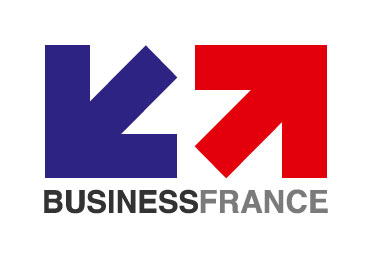 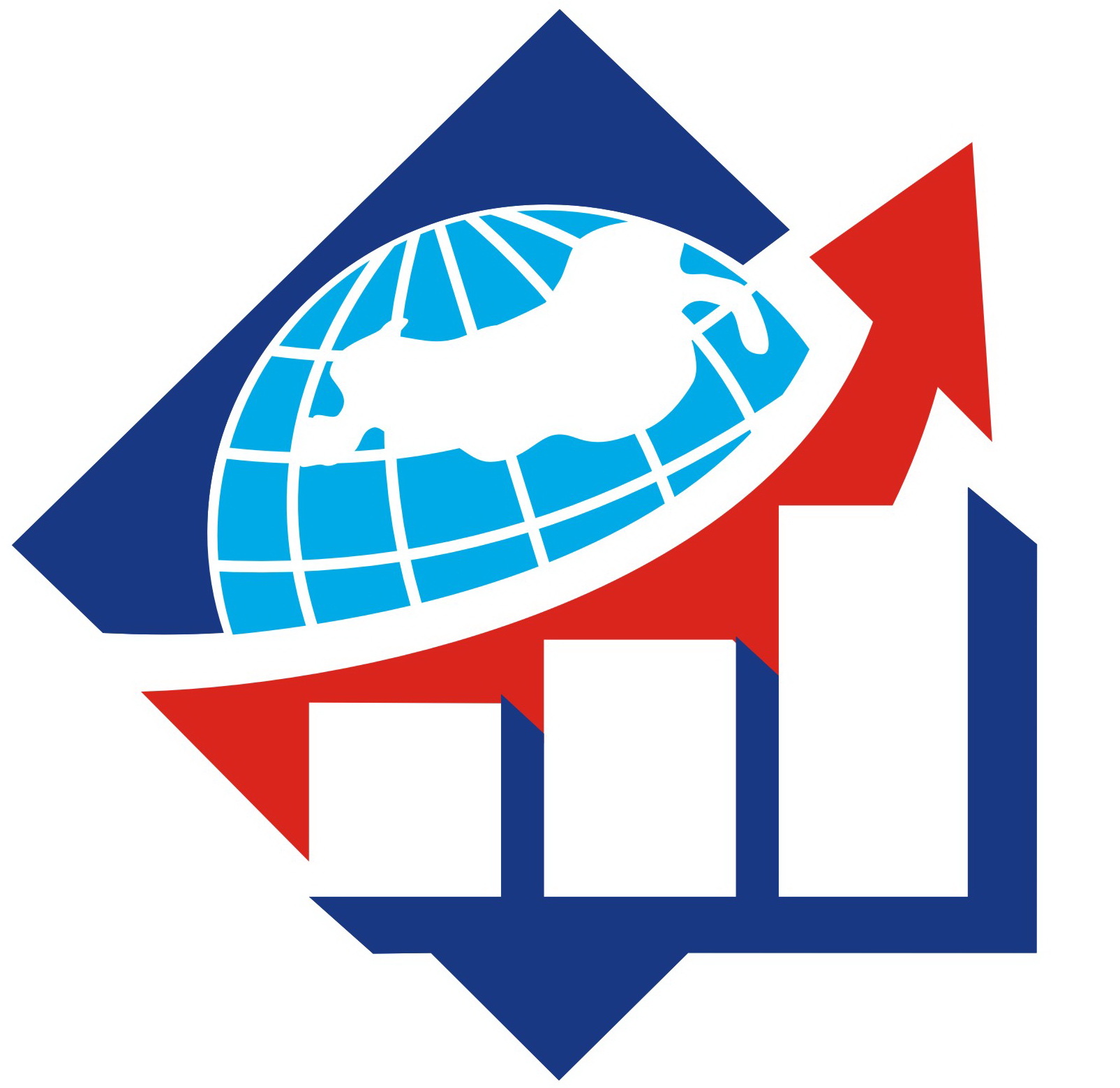 